Presseinformation»Sacklzement!« von Katharina LukasMeßkirch, September 2021Dorfgeheimnis
Die Münchner Autorin Katharina Lukas gibt ihr Krimidebüt im Gmeiner-VerlagEin Dorf ist wie ein Mikrokosmos – eine Blase, in der die Menschen fernab des Trubels und der Hektik ein gemeinschaftliches Miteinander pflegen. Es ist überschaubar, schicke Restaurants, weitläufige Einkaufspassagen oder ereignisreiche Vorfälle sind hier eher eine Seltenheit. Ein für Dörfer jedoch charakteristisches Phänomen ist die Landflucht. Die jüngere Generation zieht es in die Städte, um dort Karriere zu machen und der Langenweile zu entfliehen. So auch die Protagonisten Gundi Stark im neuen Kriminalroman »Sacklzement!« von Katharina Lukas. Sie hat es nach München verschlagen, wo sie als Lokalreporterin für eine Boulevardzeitung arbeitet. Erst als ihr Vater verstirbt und die Beerdigung ansteht, kehrt Gundi in ihr Heimatdorf Hintersbrunn zurück. Dort erwartet sie jedoch alles andere als Langeweile. Gundis Heimatdorf wird zu einem Mordschauplatz, wo vergangene Gräueltaten die Gegenwart der Bewohner beeinflusst. Während sie versucht herauszufinden, warum der hiesige Bauunternehmer die Errichtung eines Mahnmals verhindern will und ausgerechnet ihr Vater das Dorfgeheimnis lüften wollte, gerät sie selbst in Gefahr. Katharina Lukas beleuchtet in ihrem Kriminalroman die Auswirkungen eines Stadt-Land-Gefälles und zeigt auf, was es bedeutet, aus den Schatten der Vergangenheit zu treten und sich neu zu finden.Zum BuchIm niederbayerischen Hintersbrunn ist etwas faul. Das ist für Gundi Starck nichts Neues. Die Reporterin aus München ist der Enge des Dorfes vor Jahren entflohen, nun ist ihr Vater dort unter merkwürdigen Umständen ums Leben gekommen. Eine Skulptur, die an eine Gräueltat aus dem Zweiten Weltkrieg erinnern soll, hat ihn zu Tode aufgeregt. Während der Beerdigung macht ein Dorfbewohner im Wald eine grauenvolle Entdeckung. Gundi wittert eine Story und tritt dabei ausgerechnet ihrem Jugendschwarm und Dorfkrösus Django auf die Füße. Was hat er zu verbergen?Die AutorinKatharina Lukas wurde in einem niederbayerischen Dorf geboren, das sich zu dieser Zeit damit brüstete, die kleinste Gemeinde Niederbayerns zu sein. Sie studierte in München Philosophie und schrieb als Journalistin über Film, Musik und Mode. Einige Jahre verbrachte sie als Korrespondentin in London, später wurde sie Chefredakteurin einer Fernsehzeitschrift. Als Ghostwriterin verfasst sie Privatbiographien. Sie lebt mit ihrem Mann, einem Musiker, in München. Nach mehreren Kurzgeschichten und einem autobiographischen Werk veröffentlicht sie mit »Sacklzement!« ihren ersten Krimi. www.privatbiographie.deSacklzement!Katharina Lukas280 SeitenEUR 12,00 [D] / EUR 12,40 [A]ISBN 978-3-8392-0073-5Erscheinungstermin: 8. September 2021Kontaktadresse: Gmeiner-Verlag GmbH Petra AsprionIm Ehnried 588605 MeßkirchTelefon: 07575/2095-153Fax: 07575/2095-29petra.asprion@gmeiner-verlag.dewww.gmeiner-verlag.deCover und Porträtbild zum Download (Verlinkung hinterlegt)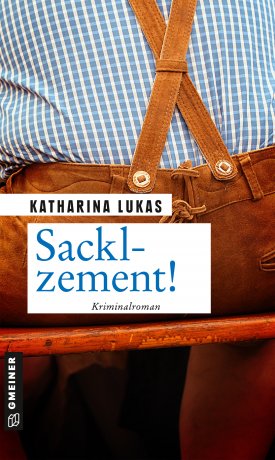 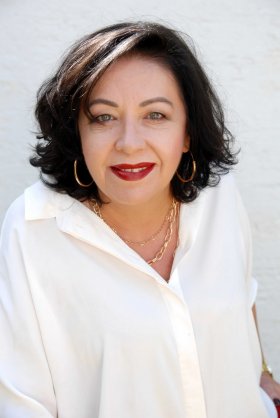                                                        © Karl BichlmeirAnforderung von Rezensionsexemplaren:Katharina Lukas »Sacklzement!«, ISBN 978-3-8392-0073-5Absender:RedaktionAnsprechpartnerStraßeLand-PLZ OrtTelefon / TelefaxE-Mail